就職活動交通費等支援申請書２（県内企業等への就職活動用）受入企業等様　下記のご記入をお願いします。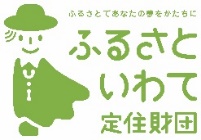 住　所〒（　　　　－　　　　　）〒（　　　　－　　　　　）〒（　　　　－　　　　　）〒（　　　　－　　　　　）〒（　　　　－　　　　　）〒（　　　　－　　　　　）〒（　　　　－　　　　　）〒（　　　　－　　　　　）〒（　　　　－　　　　　）〒（　　　　－　　　　　）〒（　　　　－　　　　　）〒（　　　　－　　　　　）〒（　　　　－　　　　　）〒（　　　　－　　　　　）〒（　　　　－　　　　　）〒（　　　　－　　　　　）住　所フリガナ年　齢年　齢年　齢年　齢年　齢歳歳歳歳歳歳氏　名年　齢年　齢年　齢年　齢年　齢歳歳歳歳歳歳電話番号℡　　　　－　　　　－　　　＊連絡の取れる電話番号を必ずお書きください℡　　　　－　　　　－　　　＊連絡の取れる電話番号を必ずお書きください℡　　　　－　　　　－　　　＊連絡の取れる電話番号を必ずお書きください℡　　　　－　　　　－　　　＊連絡の取れる電話番号を必ずお書きください℡　　　　－　　　　－　　　＊連絡の取れる電話番号を必ずお書きください℡　　　　－　　　　－　　　＊連絡の取れる電話番号を必ずお書きください℡　　　　－　　　　－　　　＊連絡の取れる電話番号を必ずお書きください℡　　　　－　　　　－　　　＊連絡の取れる電話番号を必ずお書きください℡　　　　－　　　　－　　　＊連絡の取れる電話番号を必ずお書きください℡　　　　－　　　　－　　　＊連絡の取れる電話番号を必ずお書きください℡　　　　－　　　　－　　　＊連絡の取れる電話番号を必ずお書きください℡　　　　－　　　　－　　　＊連絡の取れる電話番号を必ずお書きください℡　　　　－　　　　－　　　＊連絡の取れる電話番号を必ずお書きください℡　　　　－　　　　－　　　＊連絡の取れる電話番号を必ずお書きください℡　　　　－　　　　－　　　＊連絡の取れる電話番号を必ずお書きください℡　　　　－　　　　－　　　＊連絡の取れる電話番号を必ずお書きください振込口座　銀行支店コード支店コード支店コード支店コード支店コード支店コード支店コード振込口座　銀行　支店　支店　支店　支店　支店　支店　支店　支店　支店　支店　支店　支店　支店　支店　支店振込口座普通預金 口座番号振込口座フリガナ振込口座口座名義人振込口座＊　通帳やキャッシュカードを見ながら、正しくご記入ください。記入に相違がありますと振り込むことができません。＊　通帳やキャッシュカードを見ながら、正しくご記入ください。記入に相違がありますと振り込むことができません。＊　通帳やキャッシュカードを見ながら、正しくご記入ください。記入に相違がありますと振り込むことができません。＊　通帳やキャッシュカードを見ながら、正しくご記入ください。記入に相違がありますと振り込むことができません。＊　通帳やキャッシュカードを見ながら、正しくご記入ください。記入に相違がありますと振り込むことができません。＊　通帳やキャッシュカードを見ながら、正しくご記入ください。記入に相違がありますと振り込むことができません。＊　通帳やキャッシュカードを見ながら、正しくご記入ください。記入に相違がありますと振り込むことができません。＊　通帳やキャッシュカードを見ながら、正しくご記入ください。記入に相違がありますと振り込むことができません。＊　通帳やキャッシュカードを見ながら、正しくご記入ください。記入に相違がありますと振り込むことができません。＊　通帳やキャッシュカードを見ながら、正しくご記入ください。記入に相違がありますと振り込むことができません。＊　通帳やキャッシュカードを見ながら、正しくご記入ください。記入に相違がありますと振り込むことができません。＊　通帳やキャッシュカードを見ながら、正しくご記入ください。記入に相違がありますと振り込むことができません。＊　通帳やキャッシュカードを見ながら、正しくご記入ください。記入に相違がありますと振り込むことができません。＊　通帳やキャッシュカードを見ながら、正しくご記入ください。記入に相違がありますと振り込むことができません。＊　通帳やキャッシュカードを見ながら、正しくご記入ください。記入に相違がありますと振り込むことができません。＊　通帳やキャッシュカードを見ながら、正しくご記入ください。記入に相違がありますと振り込むことができません。契機となった就職活動※契機となったイベントの開催日を記載、またはを入れてください。イベント名イベント名開催日開催日開催日開催日開催日開催日開催日開催日開催日開催日開催日開催日開催日開催日契機となった就職活動※契機となったイベントの開催日を記載、またはを入れてください。いわて就職マッチングフェアいわて就職マッチングフェア令和　　　年　　　月　　　日令和　　　年　　　月　　　日令和　　　年　　　月　　　日令和　　　年　　　月　　　日令和　　　年　　　月　　　日令和　　　年　　　月　　　日令和　　　年　　　月　　　日令和　　　年　　　月　　　日令和　　　年　　　月　　　日令和　　　年　　　月　　　日令和　　　年　　　月　　　日令和　　　年　　　月　　　日令和　　　年　　　月　　　日令和　　　年　　　月　　　日契機となった就職活動※契機となったイベントの開催日を記載、またはを入れてください。岩手県Ｕ・Ｉターンフェア岩手県Ｕ・Ｉターンフェア令和　　　年　　　月　　　日令和　　　年　　　月　　　日令和　　　年　　　月　　　日令和　　　年　　　月　　　日令和　　　年　　　月　　　日令和　　　年　　　月　　　日令和　　　年　　　月　　　日令和　　　年　　　月　　　日令和　　　年　　　月　　　日令和　　　年　　　月　　　日令和　　　年　　　月　　　日令和　　　年　　　月　　　日令和　　　年　　　月　　　日令和　　　年　　　月　　　日契機となった就職活動※契機となったイベントの開催日を記載、またはを入れてください。財団ホームページに掲載している情報を活用財団ホームページに掲載している情報を活用財団ホームページに掲載している情報を活用財団ホームページに掲載している情報を活用財団ホームページに掲載している情報を活用財団ホームページに掲載している情報を活用チェック欄チェック欄チェック欄チェック欄チェック欄□□□□□実　施　企　業　等　確　認　書実　施　企　業　等　確　認　書実　施　企　業　等　確　認　書実　施　企　業　等　確　認　書証明日企業等名確認者名確認者印令和　　年　　月　　日